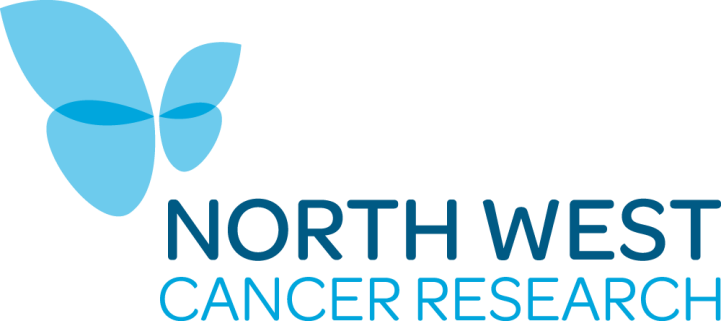 NORTH WEST CANCER RESEARCH GRANT APPLICATION GUIDANCE NOTES: CANCER INEQUALITIES RESEARCH CALL1.	IntroductionThe purpose of this document is to assist potential applicants wishing to apply to the Cancer Inequalities Research Project Grant call from North West Cancer Research (“NWCR” or the “Charity”).  2.	Who we areWe are the only independent cancer research charity funding quality research to benefit local people in the North West of England and North Wales. We aim to tackle the most significant cancers in our region. Stopping cancer sooner.3.	Our visionAchieving the best research for a cancer free future.4.	Research	North West Cancer Research funds cancer research work at academic institutions and with our NHS partners and third sector collaborators that benefit the population of the North West of England and North Wales. Much of our funding goes to projects, but we additionally support Lectureships, Chair positions, Fellowships and PhD studentships.  Please contact research@nwcr.org for more information.We have separate calls for research from the fields of cancer discovery, underpinning translational and applied health services calls. These calls have different eligibility criteria and direction is provided in guidance specific to each call enabling researchers to make considered applications.5.	AwardThe Cancer Inequalities Research call accepts grant proposals with funding of between 1 – 3 years.  On average, the funding for a 3-year project lies between £180,000 and £280,000 but applications should have a maximum value which is not greater than £300,000.In making their applications, researchers should consider the relevance of their application to the people of the North-West of England and North Wales.  This could mean overall incidence or that the particular cancer type is more common or associated with poor outcomes within the region. Applications for this funding round are open to researchers across the United Kingdom. We encourage collaboration between research groups and encourage applications that include collaborations with researchers within our regional footprint of the North West of England and North Wales. Applications in this call should specifically promote knowledge about or develop strategies that address the inequalities that exist for tumour sites or sub groups of populations.  Projects may address:The variations and reasons for variances in the care provided for different cancer types and / or communities; orThe differences and reasons for the variances in individuals within in tumour groups; orThe trends in cancer inequalitiesVariations and reasons for variations between social groups or geographical regions; orThe development or evaluation of strategies that aim to address known cancer inequalities in the public health and health services domain. In addition to the broad areas of cancer inequality research related to the local priorities of our region, applications to advance the early diagnosis or understanding and consequences of multi-morbidities impact on cancer inequalities are encouraged.6.	Application Process Applications should be submitted before the grant close time and date as published on the NWCR website. Applications must be submitted electronically via the charity website in a single PDF document.  Applications that do not meet this deadline will be held over until the following round.The Cancer Inequalities/Applied Research Advisory Group will meet approximately 3 months after the submission date to review the applications. The Board of Trustees will meet to consider the recommendations of this Advisory Group and give approval for funding. The applicants will be notified of the final decision within one month of the Advisory Group meeting.7.	ReviewThe Charity’s review processes are in line with the guidance set out by the Association of Medical Research Charities (AMRC) Principles of Peer Review (http://www.amrc.org.uk/publications/principles-peer-review).  On receipt of the application the Charity conduct a ‘charity check’ to ensure applications meet with the application guidance. At this stage the Charity considers the principle investigator and co-applicants previously funded projects and their added value. Where there have been previous difficulties with projects not completing in a timely manner or the added value of the research team, in terms of engagement, not satisfactory, the advisory group will be given this information when they review the project. This may influence the panel’s decision and voting.Applications, which pass the charity check, are sent to all members of the Advisory Group who recommend appropriate independent reviewers according to the specific cancer type and research activity or technology being proposed.  In addition to this expertise, the Charity will contact nominated reviewers (named in the application by the principle investigator). The Charity may also request advice from other experts in their database.  Where the researchers wish to exclude independent reviewers this must be sent to the charity Research Manager directly Tania@nwcr.org. Researcher will be required to provide a full and detailed justification for excluding independent reviewers. The Advisory Group will be informed of the decision to exclude reviewers.  Nominated and Independent reviewers are asked to provide a written report on the proposals and provide a score (1-6) which will be taken into consideration by the Advisory Group.  Scoring is as follows:At the Advisory Group meeting, the members consider the nominated and independent reviews, together with their own assessment of the quality of science and grade and rank the applications accordingly.  The applications are scored anonymously and the mean average then calculated. A minimum average score of 5 is required for funding.Whether or not an application is funded will depend upon the resources available at the time.  8.	ResubmissionsResubmissions of applications are not permitted within 12 months unless invited to do so by the Advisory Group.  If an application is resubmitted after an invitation, a covering letter outlining the changes to the original application, and how the comments made by reviewers and/or the Advisory Group have been met must be provided. Covering letters should be part of the single PDF document electronically submitted.
Data protectionApplicants must understand and agree to North West Cancer Research holding information about their Research Grant. The information we hold will be used to support our impact measurement work at North West Cancer Research.  We will not share your details with any third parties for their marketing purposes although we reserve the right to provide details of funded projects to other charities, sector umbrella bodies and other institutions where this is required in order to fulfil the requirements of memberships held by NWCR.GUIDANCE ON COMPLETING THE APPLICATION FORMThe sections below provide guidance on completing the different sections on the application form.Project TitleThe project title should give potential reviewers a clear idea of the proposed research.  Any confidential or commercially sensitive information should not be included in the title.Proposed Start Date and DurationAn award should begin as soon as possible and no later than six months after the date of the award letter.  Applicant(s)	Only one application will be considered at each submission round for a principle investigator.  One additional application will be considered for a researcher named as a principle investigator on one further submitted application when the applicant is named as a co-investigator. Applications will be returned if these guidelines are not adhered to.All applicants named on the grant MUST sign the application form.  If signatures are not included, the application form will not be accepted.Co-investigators should be experienced researchers who have a significant role in the design or management of the project.  The roles of each co-investigator must be justified within the application.  	Scientific Summary of Proposed ResearchPlease do not include confidential or commercially sensitive information in this summary as it can be circulated outside of our organisation. Word limit 250. 5.	Lay Summary of Proposed Research	This summary must be suitable for the general public and all NWCR research advisory groups include patient and public representatives who are not from a scientific or academic background.

Within this section you should provide a clear case as to why this work is of relevance to the local population of the North West of England and North Wales. Do not use technical language. Word limit 500.6.	Communications PlanOutline your plan to communicate details of your research.  This should include potential impacts for academic and non-academic users. Word limit 250.7.	Impact SummaryOutline the potential impact of your work and the steps you will make to achieve these. We appreciate some work may have a longer impact timeline so please include a plan of short and longer impact plan. Please also consider the wider definition of impact and how as a charity we measure impact. In your summary please consider how your project would: generate new ideas; translate research in to new ideas and services; create evidence that could influence policy and stakeholders; develop the human capacity to do research; stimulating further research via new funding partnerships. Word limit 250.  8.	Previous SubmissionIf the application is a resubmission to the Charity, please include a covering letter and highlight details of changes from the original application.  Please address the concerns raised by both the Advisory Group and external reviewers following the original application.9.	Human Subjects North West Cancer Research expects the research they fund to be conducted to the highest levels of integrity, clarity and good management.  Research grants contracts are made between the Charity and the hosting research institution, and the charity expects that the researcher and their employers will work within the appropriate legal and ethical boundaries.   10.	Use of AnimalsNorth West Cancer Research recommends that researchers follow the guidelines for the welfare and use of animals in research as outlined here. The Charity also promotes the reporting of research using animals according to the ARRIVE (Animal Research: Reporting of In Vivo Experiments) guidelines, as outlined here.  11.	Proposed Investigation. This section should not exceed 2,000 words.The following information should be included:Background.Preliminary Results (if appropriate).Hypothesis and Specific Aims.Experimental Plan.Identified risks and contingencies in place.References – these can be listed and attached as a separate AppendixTables, images and graphs can be included. These will not be included in the 2,000-word count. If the project involves patient information, human volunteers, tissue samples, or animals, Appendix A should be completed and submitted with the main application form as part of the submitted PDF document.12.	Independent RefereesNominated reviewers must be experts in the research field and/or be able to provide an expert view on the value and benefits of the research proposal.  Applicants should not nominate reviewers from their own organisation or where any possible conflict of interest may arise.  This conflict includes people with whom grants have been held with within the last five years.  It also includes anyone with whom the applicants have published with in the same period.  Personal relationships are also considered a conflict of interest.If the applicant does not want a particular reviewer contacted, this should not be added to the main application form but should be submitted directly to the NWCR Research Manager. Researchers must provide justification for this exclusion e.g. “main scientific competitor” or “commercial sensitivity”.13.	Summary of Costs	Costs should be included under a number of categories:Research carried out in the NHS:  Grant holders carrying out research in the NHS must ensure that all costs are attributed according to the AcoRD (Attributing the costs of heath & social care Research & Development) Guidelines (link is external), or equivalent. It is expected that researchers use the study support service when applications are written.14.	Justification for Support RequestedThis information should clearly describe how the resources requested are appropriate for the research proposed.15.	Signatures	Please ensure that ALL named applicants sign the form.The approval of the Head of Department and Administrative representative confirms that the Institution agrees with the budget request and use of facilities.16.	Letters of SupportA relevant letter of support should confirm commitment to the proposed project by articulating the benefits of the collaboration, its relevance and potential impact.17	CVsPlease include CVs within the PDF document for all named applicants with a list of publications.18	PhD SupervisionPlease provide details of the number of students supervised in the last 5 years, including current students.  The start and completion dates (where possible) should be listed.Please provide details of the environment in which the student will be working.  This should include the number of group members e.g. PhD Students, Post-Doctoral Researchers and details of equipment available.  Details of the daily support should also be included. Please note, if applications do include requests for PhD students, the relevant Research Office will be asked to provide the institutional procedures for the support of postgraduate students.19	Published PapersPlease include a publication list related to work resulting from funded grants received from North West Cancer Research where this has been received.  This includes work funded by the charity or any of its predecessor bodies including:

-    North West Cancer Research FundClatterbridge Cancer ResearchCancer and Polio Research Fund Ltd6Research which will contribute significantly to the understanding or management of cancer.  World-leading.  Highly likely to have a significant impact on the field.  5Research which is very likely to contribute significantly to the understanding or management of cancer.  Internationally excellent.  Will answer important questions in the field.4Research which is likely to contribute significantly to the understanding or management of cancer, Internationally competitive.  Will advance the field.3Research of merit which may contribute to the understanding or management of cancer. May not be entirely novel but will generate worthwhile data.2Research that adds to understanding, but which may be of lesser quality, urgency or significance.1Research that is flawed in its approach, repetitious or otherwise unlikely to make a significant contribution to cancer research.Salaries:Funding will be available for research staff employed specifically to work on the project.  This can include PhD students, Post-Doctoral Assistants or Graduate Research Assistants.  Any student stipend should not exceed £19,000. Equipment:Funds can be requested for small pieces of specialist equipment that are considered essential for the project.Consumables:Funds can be requested for routine research consumables.Animal costs:Total costs for the combined purchase, maintenance and experimental procedures should be included.  The breakdown must be provided in Appendix A.PPI/Participant costsCosts may be applied for to cover the cost of PPI involvement or costs for the reimbursement of research participants participation.